UNIVERSIDAD NACIONAL JOSÉ FAUSTINO SANCHEZ CARRION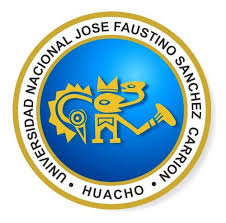 FACULTAD DE DERECHO Y CIENCIAS POLÍTICASESCUELA PROFESIONAL DE DERECHODATOS GENERALESSUMILLA Y DESCRIPCIÓN DEL CURSOCAPACIDADES AL FINALIZAR EL CURSOIII. CAPACIDADES AL FINALIZAR EL CURSOIV.- DESARROLLO DE LAS UNIDADES DIDACTICAS:V.	MATERIALES EDUCATIVOS Y OTROS RECURSOS DIDÁCTICOSPara el desarrollo del curso se emplearán: Medios escritos: papelotes y plumones para el trabajo grupal, cuadernos para el desarrollo de la parte teórica y diaria de campo, videos, CD, y textos bibliográficos.Medios visuales y electrónicos: Diapositivas y otrosMedios Informáticos: Equipos, pizarra interactiva   proyector multimedia.Otro recurso didáctico será la organización de un portafolio de trabajo donde incluirá el contenido teórico de cada módulo: Clases, diapositivas, lecturas y las prácticas: lecturas dirigidas, fichas de trabajo,  organizadores visuales calificados realizadas a lo largo de curso a cargo del estudiante.VII. 	EVALUACIÓNEl sistema de evaluación es integral, permanente, cualitativo y cuantitativo (vigesimal) y se ajusta a las características de las asignaturas, es de carácter integral (teórico, practico y trabajos). De conformidad al art. 127 inc. b del actual Reglamento Académico se evaluara:SObteniendo el promedio final (PF), del promedio simple de los promedios ponderados de cada módulo (PM1, PM2, PM3, PM4); calculado de la siguiente manera: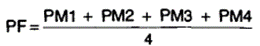 Su carácter cuantitativo vigesimal consiste en que la valorativa es de cero (0) a veinte (20), para todo proceso de evaluación, siendo once (11) la nota aprobatoria mínima, solo en el caso de determinación de la nota promocional la fracción de 0,5 o más va a favor de la unidad entera inmediata superior (art. 30 del Reglamento académico).  Evidencia de conocimientosPrueba escrita ExposiciónFicha de evaluación de trabajo grupalPrueba de preguntas abiertasEvidencia del productoOrganizador visualMatriz de un problema abordadoInforme descriptivo de una investigaciónEvidencia del desempeñoMatriz de valoración según indicadores de logroRúbrica Lista de cotejoVII. BIBLIOGRAFÍA Y REFERENCIAS WEBUNIDAD DIDACTICA I:DUVERGER, Maurice (1980) “Los partidos políticos” México: Fondo de Cultura Económica, séptima reimpresiónLIPSET Seymour y Stein ROKKAN (1992) Estructuras de división, sistemas de partidos y alineamientos electorales” en VVAA, Diez Textos básicos de Ciencia Política, Barcelona, ArielMICHELS, Robert (1983) “Los partidos políticos” Amorrortu Editores, Buenos AiresOSTROGORSKY Moisei (2008) “La democracia y los partidos políticos” Madrid, Mínima TrottaPANEBIANCO Ángelo (2009) “Modelos de Partidos. Organización y poder en los partidos”, Alianza Universidad N° 627, MadridSARTORI Giovanni (1980) “Partidos y Sistemas de Partidos” Alianza Universidad 267, MadridTANAKA, Martin (2008) “ De la crisis al derrumbe del sistema de partidos y los dilemas de representación democrática, Scott Mainwaring, Perú.TUESTA Fernando (1995) “Sistemas de partidos políticos en el Perú 1978-1995, Fundación Fiedrich Ebert, LimaTUESTA Fernando (2010) “Sistemas de partidos en la región andina: Construcción y desarrollo (1978-1995), Fondo Editorial ANR, LimaUNIDAD DIDACTICA II:DUVERGER, Maurice (1980) “Los partidos políticos” México: Fondo de Cultura Económica, séptima reimpresiónLIPSET Seymour y Stein ROKKAN (1992) Estructuras de división, sistemas de partidos y alineamientos electorales” en VVAA, Diez Textos básicos de Ciencia Política, Barcelona, ArielMICHELS, Robert (1983) “Los partidos políticos” Amorrortu Editores, Buenos AiresOSTROGORSKY Moisei (2008) “La democracia y los partidos políticos” Madrid, Mínima TrottaPANEBIANCO Ángelo (2009) “Modelos de Partidos. Organización y poder en los partidos”, Alianza Universidad N° 627, MadridSARTORI Giovanni (1980) “Partidos y Sistemas de Partidos” Alianza Universidad 267, MadridTANAKA, Martin (2008) “ De la crisis al derrumbe del sistema de partidos y los dilemas de representación democrática, Scott Mainwaring, Perú.TUESTA Fernando (1995) “Sistemas de partidos políticos en el Perú 1978-1995, Fundación Fiedrich Ebert, LimaTUESTA Fernando (2010) “Sistemas de partidos en la región andina: Construcción y desarrollo (1978-1995), Fondo Editorial ANR, LimaUNIDAD DIDACTICA III:DUVERGER, Maurice (1980) “Los partidos políticos” México: Fondo de Cultura Económica, séptima reimpresiónLIPSET Seymour y Stein ROKKAN (1992) Estructuras de división, sistemas de partidos y alineamientos electorales” en VVAA, Diez Textos básicos de Ciencia Política, Barcelona, ArielMICHELS, Robert (1983) “Los partidos políticos” Amorrortu Editores, Buenos AiresOSTROGORSKY Moisei (2008) “La democracia y los partidos políticos” Madrid, Mínima TrottaPANEBIANCO Ángelo (2009) “Modelos de Partidos. Organización y poder en los partidos”, Alianza Universidad N° 627, MadridSARTORI Giovanni (1980) “Partidos y Sistemas de Partidos” Alianza Universidad 267, MadridTANAKA, Martin (2008) “ De la crisis al derrumbe del sistema de partidos y los dilemas de representación democrática, Scott Mainwaring, Perú.TUESTA Fernando (1995) “Sistemas de partidos políticos en el Perú 1978-1995, Fundación Fiedrich Ebert, LimaTUESTA Fernando (2010) “Sistemas de partidos en la región andina: Construcción y desarrollo (1978-1995), Fondo Editorial ANR, LimaUNIDAD DIDACTICA IV:DUVERGER, Maurice (1980) “Los partidos políticos” México: Fondo de Cultura Económica, séptima reimpresiónLIPSET Seymour y Stein ROKKAN (1992) Estructuras de división, sistemas de partidos y alineamientos electorales” en VVAA, Diez Textos básicos de Ciencia Política, Barcelona, ArielMICHELS, Robert (1983) “Los partidos políticos” Amorrortu Editores, Buenos AiresOSTROGORSKY Moisei (2008) “La democracia y los partidos políticos” Madrid, Mínima TrottaPANEBIANCO Ángelo (2009) “Modelos de Partidos. Organización y poder en los partidos”, Alianza Universidad N° 627, MadridSARTORI Giovanni (1980) “Partidos y Sistemas de Partidos” Alianza Universidad 267, MadridTANAKA, Martin (2008) “ De la crisis al derrumbe del sistema de partidos y los dilemas de representación democrática, Scott Mainwaring, Perú.TUESTA Fernando (1995) “Sistemas de partidos políticos en el Perú 1978-1995, Fundación Fiedrich Ebert, LimaTUESTA Fernando (2010) “Sistemas de partidos en la región andina: Construcción y desarrollo (1978-1995), Fondo Editorial ANR, LimaLÍNEA DE CARRERACiencia PolíticaCURSOSistemas y partidos políticosDOCENTEM(a) Liubisa Jazminka Yong BecajCÓDIGO407HORAS03 (01 HT -02 HP).CICLOVII A - BCREDITOS03CORREOliubisayong@gmail.comSEMESTRE ACADEMICO2018-1El curso de Sistemas y Partidos Políticos corresponde al área de Formación Profesional Especializada de la línea de Ciencia Política con el carácter de teórico práctico. Tiene por objeto analizar la representación política y democrática a través de los partidos políticos.Comprende: 1) Sistemas de partidos políticos, 2) Los partidos y el régimen político, 3) Teorías sobre los determinantes sociales y políticos de los partidos y 4) Los partidos políticos en el derecho comparado.CAPACIDAD DE LA UNIDAD DIDACTICANOMBRE DE LA UNIDAD DIDACTICASEMANAS UNIDAD IAnte la necesidad profesional de recurrir a los conocimientos de las disciplinas e intentar   resolver los problemas políticos  en el mundo actual, reconoce los sistemas de partidos políticos y; tomando como referencia la bibliografía de Sartrori.SISTEMAS DE PARTIDOS POLÍTICOS4UNIDAD IIEn el contexto actual el profesional del derecho requiere dar respuesta a problemas complejos por lo que, identifica los partidos políticos y el régimen político LOS PARTIDOS Y EL RÉGIMEN POLÍTICO 4UNIDADIIIIdentifica a las teorías sobre los determinantes sociales y políticos  de los partidos.TEORÍAS SOBRE LOS DETERMINANTES SOCIALES Y POLÍTICOS DE LOS PARTIDOS4UNIDADIVDada la necesidad la resolución de situaciones y toma de decisiones  en el ámbito político nacional e internacional, compara y diferencia los partidos políticos nacionales y sus pares en el derecho comparadoLOS PARTIDOS POLÍTICOS EN EL DERECHO COMPARADO4N°INDICADORES DE CAPACIDAD AL FINALIZAR EL CURSO1Analiza, interpreta y reconoce las definiciones básicas sobre el sistema de partidos y la naturaleza y papel de éstos en nuestra sociedad2Analiza e identifica el proceso de institucionalización del sistema político peruano3Reconoce y diferencia los partidos  políticos por el número y su enfoque4Debate sobre las diferencias entre los partidos políticos y las alianzas partidarias5Reconoce e identifica las funciones que cumple un partido político en la sociedad6Elabora un mapa conceptual sobre la clasificación de los partidos políticos7Escribe un ensayo sobre la incorporación de los partidos políticos al marco constitucional8Entiende las reglas para el reclutamiento y selección de candidatos y elabora un cuadro comparativo de las formas de financiamiento de los partidos9Identifica la visión estructuralista como determinante de los sistemas de partidos y debate respecto al rol de la agencia política10Participa en el foro de discusión sobre las teorías que se aplican al caso peruano11Selecciona los clivajes o divisiones políticas del sistema político peruano12Elabora un mapa conceptual sobre las teorías de los partidos políticos y su vinculación con los electores y el sistema del clientelismo político13Analiza el modelo europeo del sistema de partidos y elabora un cuadro comparativo entre el modelo europeo y el anglosajón de sistemas de partidos14Presenta un cuadro comparativo sobre el comportamiento de los partidos políticos en Latinoamérica15Elabora un ensayo donde ilustra la política y el antipartidismo latinoamericano16Identifica y diferencia la función de representación y debate sobre la crisis del sistema de representación política en Latinoamérica.SISTEMAS DE PARTIDOS POLÍTICOSCAPACIDAD DE LA UNIDAD DIDÁCTICA I: Ante la necesidad profesional de recurrir a los conocimientos de las disciplinas e intentar   resolver los problemas políticos  en el mundo actual, reconoce los sistemas de partidos políticos y; tomando como referencia la bibliografía de Sartrori.CAPACIDAD DE LA UNIDAD DIDÁCTICA I: Ante la necesidad profesional de recurrir a los conocimientos de las disciplinas e intentar   resolver los problemas políticos  en el mundo actual, reconoce los sistemas de partidos políticos y; tomando como referencia la bibliografía de Sartrori.CAPACIDAD DE LA UNIDAD DIDÁCTICA I: Ante la necesidad profesional de recurrir a los conocimientos de las disciplinas e intentar   resolver los problemas políticos  en el mundo actual, reconoce los sistemas de partidos políticos y; tomando como referencia la bibliografía de Sartrori.CAPACIDAD DE LA UNIDAD DIDÁCTICA I: Ante la necesidad profesional de recurrir a los conocimientos de las disciplinas e intentar   resolver los problemas políticos  en el mundo actual, reconoce los sistemas de partidos políticos y; tomando como referencia la bibliografía de Sartrori.CAPACIDAD DE LA UNIDAD DIDÁCTICA I: Ante la necesidad profesional de recurrir a los conocimientos de las disciplinas e intentar   resolver los problemas políticos  en el mundo actual, reconoce los sistemas de partidos políticos y; tomando como referencia la bibliografía de Sartrori.CAPACIDAD DE LA UNIDAD DIDÁCTICA I: Ante la necesidad profesional de recurrir a los conocimientos de las disciplinas e intentar   resolver los problemas políticos  en el mundo actual, reconoce los sistemas de partidos políticos y; tomando como referencia la bibliografía de Sartrori.CAPACIDAD DE LA UNIDAD DIDÁCTICA I: Ante la necesidad profesional de recurrir a los conocimientos de las disciplinas e intentar   resolver los problemas políticos  en el mundo actual, reconoce los sistemas de partidos políticos y; tomando como referencia la bibliografía de Sartrori.CAPACIDAD DE LA UNIDAD DIDÁCTICA I: Ante la necesidad profesional de recurrir a los conocimientos de las disciplinas e intentar   resolver los problemas políticos  en el mundo actual, reconoce los sistemas de partidos políticos y; tomando como referencia la bibliografía de Sartrori.CAPACIDAD DE LA UNIDAD DIDÁCTICA I: Ante la necesidad profesional de recurrir a los conocimientos de las disciplinas e intentar   resolver los problemas políticos  en el mundo actual, reconoce los sistemas de partidos políticos y; tomando como referencia la bibliografía de Sartrori.CAPACIDAD DE LA UNIDAD DIDÁCTICA I: Ante la necesidad profesional de recurrir a los conocimientos de las disciplinas e intentar   resolver los problemas políticos  en el mundo actual, reconoce los sistemas de partidos políticos y; tomando como referencia la bibliografía de Sartrori.CAPACIDAD DE LA UNIDAD DIDÁCTICA I: Ante la necesidad profesional de recurrir a los conocimientos de las disciplinas e intentar   resolver los problemas políticos  en el mundo actual, reconoce los sistemas de partidos políticos y; tomando como referencia la bibliografía de Sartrori.CAPACIDAD DE LA UNIDAD DIDÁCTICA I: Ante la necesidad profesional de recurrir a los conocimientos de las disciplinas e intentar   resolver los problemas políticos  en el mundo actual, reconoce los sistemas de partidos políticos y; tomando como referencia la bibliografía de Sartrori.CAPACIDAD DE LA UNIDAD DIDÁCTICA I: Ante la necesidad profesional de recurrir a los conocimientos de las disciplinas e intentar   resolver los problemas políticos  en el mundo actual, reconoce los sistemas de partidos políticos y; tomando como referencia la bibliografía de Sartrori.CAPACIDAD DE LA UNIDAD DIDÁCTICA I: Ante la necesidad profesional de recurrir a los conocimientos de las disciplinas e intentar   resolver los problemas políticos  en el mundo actual, reconoce los sistemas de partidos políticos y; tomando como referencia la bibliografía de Sartrori.CAPACIDAD DE LA UNIDAD DIDÁCTICA I: Ante la necesidad profesional de recurrir a los conocimientos de las disciplinas e intentar   resolver los problemas políticos  en el mundo actual, reconoce los sistemas de partidos políticos y; tomando como referencia la bibliografía de Sartrori.CAPACIDAD DE LA UNIDAD DIDÁCTICA I: Ante la necesidad profesional de recurrir a los conocimientos de las disciplinas e intentar   resolver los problemas políticos  en el mundo actual, reconoce los sistemas de partidos políticos y; tomando como referencia la bibliografía de Sartrori.CAPACIDAD DE LA UNIDAD DIDÁCTICA I: Ante la necesidad profesional de recurrir a los conocimientos de las disciplinas e intentar   resolver los problemas políticos  en el mundo actual, reconoce los sistemas de partidos políticos y; tomando como referencia la bibliografía de Sartrori.CAPACIDAD DE LA UNIDAD DIDÁCTICA I: Ante la necesidad profesional de recurrir a los conocimientos de las disciplinas e intentar   resolver los problemas políticos  en el mundo actual, reconoce los sistemas de partidos políticos y; tomando como referencia la bibliografía de Sartrori.CAPACIDAD DE LA UNIDAD DIDÁCTICA I: Ante la necesidad profesional de recurrir a los conocimientos de las disciplinas e intentar   resolver los problemas políticos  en el mundo actual, reconoce los sistemas de partidos políticos y; tomando como referencia la bibliografía de Sartrori.CAPACIDAD DE LA UNIDAD DIDÁCTICA I: Ante la necesidad profesional de recurrir a los conocimientos de las disciplinas e intentar   resolver los problemas políticos  en el mundo actual, reconoce los sistemas de partidos políticos y; tomando como referencia la bibliografía de Sartrori.SISTEMAS DE PARTIDOS POLÍTICOSSISTEMAS DE PARTIDOS POLÍTICOSSemanaContenidos Contenidos Contenidos Contenidos Contenidos Contenidos Contenidos Contenidos Contenidos Contenidos Contenidos Contenidos Estrategia didácticaEstrategia didácticaEstrategia didácticaEstrategia didácticaEstrategia didácticaIndicadores de logro de la capacidad Indicadores de logro de la capacidad SISTEMAS DE PARTIDOS POLÍTICOSSemanaCognitivoCognitivoCognitivoProcedimentalProcedimentalProcedimentalProcedimentalProcedimentalProcedimentalProcedimentalActitudinalActitudinalEstrategia didácticaEstrategia didácticaEstrategia didácticaEstrategia didácticaEstrategia didácticaIndicadores de logro de la capacidad Indicadores de logro de la capacidad SISTEMAS DE PARTIDOS POLÍTICOS103 AbrilINTRODUCCIÓN A LOS SISTEMAS DE PARTIDOS. DEFINICIONES BÁSICASNOCIONES BÁSICAS DE SISTEMAS DE PARTIDOSINTRODUCCIÓN A LOS SISTEMAS DE PARTIDOS. DEFINICIONES BÁSICASNOCIONES BÁSICAS DE SISTEMAS DE PARTIDOSINTRODUCCIÓN A LOS SISTEMAS DE PARTIDOS. DEFINICIONES BÁSICASNOCIONES BÁSICAS DE SISTEMAS DE PARTIDOSAnaliza e interpreta las definiciones básicas sobre el sistema de partidos y reconoce la naturaleza y papel de los partidos políticosAnaliza e interpreta las definiciones básicas sobre el sistema de partidos y reconoce la naturaleza y papel de los partidos políticosAnaliza e interpreta las definiciones básicas sobre el sistema de partidos y reconoce la naturaleza y papel de los partidos políticosAnaliza e interpreta las definiciones básicas sobre el sistema de partidos y reconoce la naturaleza y papel de los partidos políticosAnaliza e interpreta las definiciones básicas sobre el sistema de partidos y reconoce la naturaleza y papel de los partidos políticosAnaliza e interpreta las definiciones básicas sobre el sistema de partidos y reconoce la naturaleza y papel de los partidos políticosAnaliza e interpreta las definiciones básicas sobre el sistema de partidos y reconoce la naturaleza y papel de los partidos políticosAsume con responsabilidad las tareas encomendadas valorando su aprendizaje.Asume con responsabilidad las tareas encomendadas valorando su aprendizaje.Clases conferencias Mapa semánticoClases conferencias Mapa semánticoClases conferencias Mapa semánticoClases conferencias Mapa semánticoClases conferencias Mapa semánticoAnaliza, interpreta y reconoce las definiciones básicas sobre el sistema de partidos y la naturaleza y papel de éstos en nuestra sociedadAnaliza, interpreta y reconoce las definiciones básicas sobre el sistema de partidos y la naturaleza y papel de éstos en nuestra sociedadSISTEMAS DE PARTIDOS POLÍTICOS210 AbrilENFOQUES DE LOS SISTEMAS DE PARTIDOS   YFORMACIÓN DE LOS SISTEMAS DE PARTIDOSENFOQUES DE LOS SISTEMAS DE PARTIDOS   YFORMACIÓN DE LOS SISTEMAS DE PARTIDOSENFOQUES DE LOS SISTEMAS DE PARTIDOS   YFORMACIÓN DE LOS SISTEMAS DE PARTIDOSIdentifica los diferentes enfoques en los sistemas de partidos y Analiza el proceso de institucionalización del sistema político peruanoIdentifica los diferentes enfoques en los sistemas de partidos y Analiza el proceso de institucionalización del sistema político peruanoIdentifica los diferentes enfoques en los sistemas de partidos y Analiza el proceso de institucionalización del sistema político peruanoIdentifica los diferentes enfoques en los sistemas de partidos y Analiza el proceso de institucionalización del sistema político peruanoIdentifica los diferentes enfoques en los sistemas de partidos y Analiza el proceso de institucionalización del sistema político peruanoIdentifica los diferentes enfoques en los sistemas de partidos y Analiza el proceso de institucionalización del sistema político peruanoIdentifica los diferentes enfoques en los sistemas de partidos y Analiza el proceso de institucionalización del sistema político peruanoComparte información bibliográfica fomentando el debate con sus compañeros de aula.  Comparte información bibliográfica fomentando el debate con sus compañeros de aula.  Clases y videosClases y videosClases y videosClases y videosClases y videosAnaliza e identifica el proceso de institucionalización del sistema político peruanoAnaliza e identifica el proceso de institucionalización del sistema político peruanoSISTEMAS DE PARTIDOS POLÍTICOS317 AbrilEL NÚMERO DE LOS PARTIDOS. DIMENSIONES Y ALIANZAS. EL NÚMERO DE LOS PARTIDOS. DIMENSIONES Y ALIANZAS. EL NÚMERO DE LOS PARTIDOS. DIMENSIONES Y ALIANZAS. Diferencia a los partidos políticos por el número y a su vez Diferencia los partidos y las alianzas partidariasDiferencia a los partidos políticos por el número y a su vez Diferencia los partidos y las alianzas partidariasDiferencia a los partidos políticos por el número y a su vez Diferencia los partidos y las alianzas partidariasDiferencia a los partidos políticos por el número y a su vez Diferencia los partidos y las alianzas partidariasDiferencia a los partidos políticos por el número y a su vez Diferencia los partidos y las alianzas partidariasDiferencia a los partidos políticos por el número y a su vez Diferencia los partidos y las alianzas partidariasDiferencia a los partidos políticos por el número y a su vez Diferencia los partidos y las alianzas partidariasValora la importancia dela teoría para la comprensión de la realidad política del país y el rol dela agencia política para el sistema de partidos en el PerúValora la importancia dela teoría para la comprensión de la realidad política del país y el rol dela agencia política para el sistema de partidos en el PerúDebate  Debate  Debate  Debate  Debate  Reconoce y diferencia los partidos  políticos por el número y su enfoqueReconoce y diferencia los partidos  políticos por el número y su enfoqueSISTEMAS DE PARTIDOS POLÍTICOS424 AbrilEL SISTEMA ELECTORAL Y EL IMPACTO DE LAS REGLAS ELECTORALESEL SISTEMA ELECTORAL Y EL IMPACTO DE LAS REGLAS ELECTORALESEL SISTEMA ELECTORAL Y EL IMPACTO DE LAS REGLAS ELECTORALESIdentifica cómo se forma el sistema políticoIdentifica cómo se forma el sistema políticoIdentifica cómo se forma el sistema políticoIdentifica cómo se forma el sistema políticoIdentifica cómo se forma el sistema políticoIdentifica cómo se forma el sistema políticoIdentifica cómo se forma el sistema políticoValora la importancia dela teoría para la comprensión de la realidad política del país y el rol dela agencia política para el sistema de partidos en el PerúValora la importancia dela teoría para la comprensión de la realidad política del país y el rol dela agencia política para el sistema de partidos en el PerúLecturasLecturasLecturasLecturasLecturasDebate sobre las diferencias entre los partidos políticos y las alianzas partidariasDebate sobre las diferencias entre los partidos políticos y las alianzas partidariasUnidad Didáctica: I EVALUACIÓN DE LA UNIDAD DIDÁCTICAEVALUACIÓN DE LA UNIDAD DIDÁCTICAEVALUACIÓN DE LA UNIDAD DIDÁCTICAEVALUACIÓN DE LA UNIDAD DIDÁCTICAEVALUACIÓN DE LA UNIDAD DIDÁCTICAEVALUACIÓN DE LA UNIDAD DIDÁCTICAEVALUACIÓN DE LA UNIDAD DIDÁCTICAEVALUACIÓN DE LA UNIDAD DIDÁCTICAEVALUACIÓN DE LA UNIDAD DIDÁCTICAEVALUACIÓN DE LA UNIDAD DIDÁCTICAEVALUACIÓN DE LA UNIDAD DIDÁCTICAEVALUACIÓN DE LA UNIDAD DIDÁCTICAEVALUACIÓN DE LA UNIDAD DIDÁCTICAEVALUACIÓN DE LA UNIDAD DIDÁCTICAEVALUACIÓN DE LA UNIDAD DIDÁCTICAEVALUACIÓN DE LA UNIDAD DIDÁCTICAEVALUACIÓN DE LA UNIDAD DIDÁCTICAEVALUACIÓN DE LA UNIDAD DIDÁCTICAEVALUACIÓN DE LA UNIDAD DIDÁCTICAUnidad Didáctica: I EVIDENCIA DE CONOCIMIENTOSEVIDENCIA DE CONOCIMIENTOSEVIDENCIA DE CONOCIMIENTOSEVIDENCIA DE CONOCIMIENTOSEVIDENCIA DE CONOCIMIENTOSEVIDENCIA DE CONOCIMIENTOSEVIDENCIA DE CONOCIMIENTOSEVIDENCIA DE CONOCIMIENTOSEVIDENCIA DE PRODUCTOEVIDENCIA DE PRODUCTOEVIDENCIA DE PRODUCTOEVIDENCIA DE PRODUCTOEVIDENCIA DE PRODUCTOEVIDENCIA DE PRODUCTOEVIDENCIA DE PRODUCTOEVIDENCIA DE DESEMPEÑOEVIDENCIA DE DESEMPEÑOEVIDENCIA DE DESEMPEÑOEVIDENCIA DE DESEMPEÑOUnidad Didáctica: I Evaluación escritaEvaluación escritaEvaluación escritaEvaluación escritaEvaluación escritaEvaluación escritaEvaluación escritaEvaluación escritaElabora un mapa conceptual sobre los sistemas de partidos y su clasificación proponiendo ejemplosElabora un mapa conceptual sobre los sistemas de partidos y su clasificación proponiendo ejemplosElabora un mapa conceptual sobre los sistemas de partidos y su clasificación proponiendo ejemplosElabora un mapa conceptual sobre los sistemas de partidos y su clasificación proponiendo ejemplosElabora un mapa conceptual sobre los sistemas de partidos y su clasificación proponiendo ejemplosElabora un mapa conceptual sobre los sistemas de partidos y su clasificación proponiendo ejemplosElabora un mapa conceptual sobre los sistemas de partidos y su clasificación proponiendo ejemplosLista de cotejoLista de cotejoLista de cotejoLista de cotejoLOS PARTIDOS Y EL RÉGIMEN POLÍTICO CAPACIDAD DE LA UNIDAD DIDÁCTICA II: En el contexto actual el profesional del derecho requiere dar respuesta a problemas complejos por lo que, identifica los partidos políticos y el régimen políticoCAPACIDAD DE LA UNIDAD DIDÁCTICA II: En el contexto actual el profesional del derecho requiere dar respuesta a problemas complejos por lo que, identifica los partidos políticos y el régimen políticoCAPACIDAD DE LA UNIDAD DIDÁCTICA II: En el contexto actual el profesional del derecho requiere dar respuesta a problemas complejos por lo que, identifica los partidos políticos y el régimen políticoCAPACIDAD DE LA UNIDAD DIDÁCTICA II: En el contexto actual el profesional del derecho requiere dar respuesta a problemas complejos por lo que, identifica los partidos políticos y el régimen políticoCAPACIDAD DE LA UNIDAD DIDÁCTICA II: En el contexto actual el profesional del derecho requiere dar respuesta a problemas complejos por lo que, identifica los partidos políticos y el régimen políticoCAPACIDAD DE LA UNIDAD DIDÁCTICA II: En el contexto actual el profesional del derecho requiere dar respuesta a problemas complejos por lo que, identifica los partidos políticos y el régimen políticoCAPACIDAD DE LA UNIDAD DIDÁCTICA II: En el contexto actual el profesional del derecho requiere dar respuesta a problemas complejos por lo que, identifica los partidos políticos y el régimen políticoCAPACIDAD DE LA UNIDAD DIDÁCTICA II: En el contexto actual el profesional del derecho requiere dar respuesta a problemas complejos por lo que, identifica los partidos políticos y el régimen políticoCAPACIDAD DE LA UNIDAD DIDÁCTICA II: En el contexto actual el profesional del derecho requiere dar respuesta a problemas complejos por lo que, identifica los partidos políticos y el régimen políticoCAPACIDAD DE LA UNIDAD DIDÁCTICA II: En el contexto actual el profesional del derecho requiere dar respuesta a problemas complejos por lo que, identifica los partidos políticos y el régimen políticoCAPACIDAD DE LA UNIDAD DIDÁCTICA II: En el contexto actual el profesional del derecho requiere dar respuesta a problemas complejos por lo que, identifica los partidos políticos y el régimen políticoCAPACIDAD DE LA UNIDAD DIDÁCTICA II: En el contexto actual el profesional del derecho requiere dar respuesta a problemas complejos por lo que, identifica los partidos políticos y el régimen políticoCAPACIDAD DE LA UNIDAD DIDÁCTICA II: En el contexto actual el profesional del derecho requiere dar respuesta a problemas complejos por lo que, identifica los partidos políticos y el régimen políticoCAPACIDAD DE LA UNIDAD DIDÁCTICA II: En el contexto actual el profesional del derecho requiere dar respuesta a problemas complejos por lo que, identifica los partidos políticos y el régimen políticoCAPACIDAD DE LA UNIDAD DIDÁCTICA II: En el contexto actual el profesional del derecho requiere dar respuesta a problemas complejos por lo que, identifica los partidos políticos y el régimen políticoCAPACIDAD DE LA UNIDAD DIDÁCTICA II: En el contexto actual el profesional del derecho requiere dar respuesta a problemas complejos por lo que, identifica los partidos políticos y el régimen políticoCAPACIDAD DE LA UNIDAD DIDÁCTICA II: En el contexto actual el profesional del derecho requiere dar respuesta a problemas complejos por lo que, identifica los partidos políticos y el régimen políticoCAPACIDAD DE LA UNIDAD DIDÁCTICA II: En el contexto actual el profesional del derecho requiere dar respuesta a problemas complejos por lo que, identifica los partidos políticos y el régimen políticoCAPACIDAD DE LA UNIDAD DIDÁCTICA II: En el contexto actual el profesional del derecho requiere dar respuesta a problemas complejos por lo que, identifica los partidos políticos y el régimen políticoLOS PARTIDOS Y EL RÉGIMEN POLÍTICO LOS PARTIDOS Y EL RÉGIMEN POLÍTICO SemanaSemanaSemanaContenidos Contenidos Contenidos Contenidos Contenidos Contenidos Contenidos Contenidos Contenidos Contenidos Estrategia didácticaEstrategia didácticaEstrategia didácticaEstrategia didácticaEstrategia didácticaIndicadores de logro de la capacidad LOS PARTIDOS Y EL RÉGIMEN POLÍTICO SemanaSemanaSemanaCognitivoProcedimentalProcedimentalProcedimentalProcedimentalProcedimentalProcedimentalProcedimentalActitudinalActitudinalEstrategia didácticaEstrategia didácticaEstrategia didácticaEstrategia didácticaEstrategia didácticaIndicadores de logro de la capacidad LOS PARTIDOS Y EL RÉGIMEN POLÍTICO 502Mayo502Mayo502MayoESTUDIO Y CONCEPTO DE LOS PARTIDOS POLÍTICOS FUNCIONES DE LOS PARTIDOS POLÍTICOSReconoce e identifica qué es un partido político. Reconoce las funciones que cumple un partido político en la sociedadReconoce e identifica qué es un partido político. Reconoce las funciones que cumple un partido político en la sociedadReconoce e identifica qué es un partido político. Reconoce las funciones que cumple un partido político en la sociedadReconoce e identifica qué es un partido político. Reconoce las funciones que cumple un partido político en la sociedadReconoce e identifica qué es un partido político. Reconoce las funciones que cumple un partido político en la sociedadReconoce e identifica qué es un partido político. Reconoce las funciones que cumple un partido político en la sociedadReconoce e identifica qué es un partido político. Reconoce las funciones que cumple un partido político en la sociedadAsume responsablemente el trabajo de equipo.Asume responsablemente el trabajo de equipo.Clases conferencias Video educativoClases conferencias Video educativoClases conferencias Video educativoClases conferencias Video educativoClases conferencias Video educativoReconoce e identifica las funciones que cumple un partido político en la sociedadLOS PARTIDOS Y EL RÉGIMEN POLÍTICO 608 Mayo608 Mayo608 MayoCLASIFICACIÓN DE LOS PARTIDOS POLÍTICOS ORGANIZACIÓN DE LOS PARTIDOS POLÍTICOSElabora un mapa conceptual sobre la clasificación de los partidos políticos Asocia la calidad de la organización política con la competencia partidariaElabora un mapa conceptual sobre la clasificación de los partidos políticos Asocia la calidad de la organización política con la competencia partidariaElabora un mapa conceptual sobre la clasificación de los partidos políticos Asocia la calidad de la organización política con la competencia partidariaElabora un mapa conceptual sobre la clasificación de los partidos políticos Asocia la calidad de la organización política con la competencia partidariaElabora un mapa conceptual sobre la clasificación de los partidos políticos Asocia la calidad de la organización política con la competencia partidariaElabora un mapa conceptual sobre la clasificación de los partidos políticos Asocia la calidad de la organización política con la competencia partidariaElabora un mapa conceptual sobre la clasificación de los partidos políticos Asocia la calidad de la organización política con la competencia partidariaAsume responsablemente el trabajo de equipo.Asume responsablemente el trabajo de equipo.Lectura dirigidaLectura dirigidaLectura dirigidaLectura dirigidaLectura dirigidaElabora un mapa conceptual sobre la clasificación de los partidos políticosLOS PARTIDOS Y EL RÉGIMEN POLÍTICO 715 Mayo715 Mayo715 MayoCONSTITUCIONALIZACIÓN DE LOS PARTIDOS POLÍTICOS REGULACIÓN Y NATURALEZA POLÍTICA DE LOS PARTIDOSEscribe un ensayo sobre la incorporación de los partidos al marco constitucional Reconoce el marco normativo de los partidos políticosEscribe un ensayo sobre la incorporación de los partidos al marco constitucional Reconoce el marco normativo de los partidos políticosEscribe un ensayo sobre la incorporación de los partidos al marco constitucional Reconoce el marco normativo de los partidos políticosEscribe un ensayo sobre la incorporación de los partidos al marco constitucional Reconoce el marco normativo de los partidos políticosEscribe un ensayo sobre la incorporación de los partidos al marco constitucional Reconoce el marco normativo de los partidos políticosEscribe un ensayo sobre la incorporación de los partidos al marco constitucional Reconoce el marco normativo de los partidos políticosEscribe un ensayo sobre la incorporación de los partidos al marco constitucional Reconoce el marco normativo de los partidos políticosValora la importancia de una legislación sobre partidosValora la importancia de una legislación sobre partidosRedacción de ensayosRedacción de ensayosRedacción de ensayosRedacción de ensayosRedacción de ensayosEscribe un ensayo sobre la incorporación de los partidos políticos al marco constitucionalLOS PARTIDOS Y EL RÉGIMEN POLÍTICO 822 Mayo822 Mayo822 MayoDEMOCRACIA INTERNA Y FINANCIAMIENTO DE LOS PARTIDOSEntiende las reglas para el reclutamiento y selección de candidatosElabora un cuadro comparativo de las formas de financiamiento de los partidos Entiende las reglas para el reclutamiento y selección de candidatosElabora un cuadro comparativo de las formas de financiamiento de los partidos Entiende las reglas para el reclutamiento y selección de candidatosElabora un cuadro comparativo de las formas de financiamiento de los partidos Entiende las reglas para el reclutamiento y selección de candidatosElabora un cuadro comparativo de las formas de financiamiento de los partidos Entiende las reglas para el reclutamiento y selección de candidatosElabora un cuadro comparativo de las formas de financiamiento de los partidos Entiende las reglas para el reclutamiento y selección de candidatosElabora un cuadro comparativo de las formas de financiamiento de los partidos Entiende las reglas para el reclutamiento y selección de candidatosElabora un cuadro comparativo de las formas de financiamiento de los partidos Critica responsablemente la forma como se constituyen, organizan y financian los partidos políticos en el país.Critica responsablemente la forma como se constituyen, organizan y financian los partidos políticos en el país.Debate Debate Debate Debate Debate Entiende las reglas para el reclutamiento y selección de candidatos y elabora un cuadro comparativo de las formas de financiamiento de los partidosUnidad Didáctica II :EVALUACIÓN DE LA UNIDAD DIDÁCTICAEVALUACIÓN DE LA UNIDAD DIDÁCTICAEVALUACIÓN DE LA UNIDAD DIDÁCTICAEVALUACIÓN DE LA UNIDAD DIDÁCTICAEVALUACIÓN DE LA UNIDAD DIDÁCTICAEVALUACIÓN DE LA UNIDAD DIDÁCTICAEVALUACIÓN DE LA UNIDAD DIDÁCTICAEVALUACIÓN DE LA UNIDAD DIDÁCTICAEVALUACIÓN DE LA UNIDAD DIDÁCTICAEVALUACIÓN DE LA UNIDAD DIDÁCTICAEVALUACIÓN DE LA UNIDAD DIDÁCTICAEVALUACIÓN DE LA UNIDAD DIDÁCTICAEVALUACIÓN DE LA UNIDAD DIDÁCTICAEVALUACIÓN DE LA UNIDAD DIDÁCTICAEVALUACIÓN DE LA UNIDAD DIDÁCTICAEVALUACIÓN DE LA UNIDAD DIDÁCTICAUnidad Didáctica II :EVIDENCIA DE CONOCIMIENTOSEVIDENCIA DE CONOCIMIENTOSEVIDENCIA DE CONOCIMIENTOSEVIDENCIA DE CONOCIMIENTOSEVIDENCIA DE CONOCIMIENTOSEVIDENCIA DE PRODUCTOEVIDENCIA DE PRODUCTOEVIDENCIA DE PRODUCTOEVIDENCIA DE PRODUCTOEVIDENCIA DE PRODUCTOEVIDENCIA DE PRODUCTOEVIDENCIA DE PRODUCTOEVIDENCIA DE DESEMPEÑOEVIDENCIA DE DESEMPEÑOEVIDENCIA DE DESEMPEÑOEVIDENCIA DE DESEMPEÑOUnidad Didáctica II :Examen escritoExamen escritoExamen escritoExamen escritoExamen escritoElaboración de un panel sobre los partidos políticosElaboración de un panel sobre los partidos políticosElaboración de un panel sobre los partidos políticosElaboración de un panel sobre los partidos políticosElaboración de un panel sobre los partidos políticosElaboración de un panel sobre los partidos políticosElaboración de un panel sobre los partidos políticosRúbrica Rúbrica Rúbrica Rúbrica TEORÍAS SOBRE LOS DETERMINANTES SOCIALES Y POLÍTICOS DE LOS PARTIDOSCAPACIDAD DE LA UNIDAD DIDÁCTICA III: Identifica a las teorías sobre los determinantes sociales y políticos  de los partidos.CAPACIDAD DE LA UNIDAD DIDÁCTICA III: Identifica a las teorías sobre los determinantes sociales y políticos  de los partidos.CAPACIDAD DE LA UNIDAD DIDÁCTICA III: Identifica a las teorías sobre los determinantes sociales y políticos  de los partidos.CAPACIDAD DE LA UNIDAD DIDÁCTICA III: Identifica a las teorías sobre los determinantes sociales y políticos  de los partidos.CAPACIDAD DE LA UNIDAD DIDÁCTICA III: Identifica a las teorías sobre los determinantes sociales y políticos  de los partidos.CAPACIDAD DE LA UNIDAD DIDÁCTICA III: Identifica a las teorías sobre los determinantes sociales y políticos  de los partidos.CAPACIDAD DE LA UNIDAD DIDÁCTICA III: Identifica a las teorías sobre los determinantes sociales y políticos  de los partidos.CAPACIDAD DE LA UNIDAD DIDÁCTICA III: Identifica a las teorías sobre los determinantes sociales y políticos  de los partidos.CAPACIDAD DE LA UNIDAD DIDÁCTICA III: Identifica a las teorías sobre los determinantes sociales y políticos  de los partidos.CAPACIDAD DE LA UNIDAD DIDÁCTICA III: Identifica a las teorías sobre los determinantes sociales y políticos  de los partidos.CAPACIDAD DE LA UNIDAD DIDÁCTICA III: Identifica a las teorías sobre los determinantes sociales y políticos  de los partidos.CAPACIDAD DE LA UNIDAD DIDÁCTICA III: Identifica a las teorías sobre los determinantes sociales y políticos  de los partidos.CAPACIDAD DE LA UNIDAD DIDÁCTICA III: Identifica a las teorías sobre los determinantes sociales y políticos  de los partidos.CAPACIDAD DE LA UNIDAD DIDÁCTICA III: Identifica a las teorías sobre los determinantes sociales y políticos  de los partidos.CAPACIDAD DE LA UNIDAD DIDÁCTICA III: Identifica a las teorías sobre los determinantes sociales y políticos  de los partidos.CAPACIDAD DE LA UNIDAD DIDÁCTICA III: Identifica a las teorías sobre los determinantes sociales y políticos  de los partidos.CAPACIDAD DE LA UNIDAD DIDÁCTICA III: Identifica a las teorías sobre los determinantes sociales y políticos  de los partidos.CAPACIDAD DE LA UNIDAD DIDÁCTICA III: Identifica a las teorías sobre los determinantes sociales y políticos  de los partidos.CAPACIDAD DE LA UNIDAD DIDÁCTICA III: Identifica a las teorías sobre los determinantes sociales y políticos  de los partidos.TEORÍAS SOBRE LOS DETERMINANTES SOCIALES Y POLÍTICOS DE LOS PARTIDOSTEORÍAS SOBRE LOS DETERMINANTES SOCIALES Y POLÍTICOS DE LOS PARTIDOSSemanaContenidos Contenidos Contenidos Contenidos Contenidos Contenidos Contenidos Contenidos Contenidos Contenidos Contenidos Contenidos Estrategia didácticaEstrategia didácticaEstrategia didácticaEstrategia didácticaEstrategia didácticaIndicadores de logro de la capacidad TEORÍAS SOBRE LOS DETERMINANTES SOCIALES Y POLÍTICOS DE LOS PARTIDOSSemanaConceptualConceptualConceptualProcedimentalProcedimentalProcedimentalProcedimentalProcedimentalProcedimentalProcedimentalActitudinalActitudinalEstrategia didácticaEstrategia didácticaEstrategia didácticaEstrategia didácticaEstrategia didácticaIndicadores de logro de la capacidad TEORÍAS SOBRE LOS DETERMINANTES SOCIALES Y POLÍTICOS DE LOS PARTIDOS929 MayoVISIÓN ESTRUCTURALISTA DE LOS SISTEMAS DE PARTIDOS ROL DE LA AGENCIA POLÍTICAVISIÓN ESTRUCTURALISTA DE LOS SISTEMAS DE PARTIDOS ROL DE LA AGENCIA POLÍTICAVISIÓN ESTRUCTURALISTA DE LOS SISTEMAS DE PARTIDOS ROL DE LA AGENCIA POLÍTICAIdentifica la visión estructuralista como determinante de los sistemas de partidos Debate respecto al rol de la agencia políticaIdentifica la visión estructuralista como determinante de los sistemas de partidos Debate respecto al rol de la agencia políticaIdentifica la visión estructuralista como determinante de los sistemas de partidos Debate respecto al rol de la agencia políticaIdentifica la visión estructuralista como determinante de los sistemas de partidos Debate respecto al rol de la agencia políticaIdentifica la visión estructuralista como determinante de los sistemas de partidos Debate respecto al rol de la agencia políticaIdentifica la visión estructuralista como determinante de los sistemas de partidos Debate respecto al rol de la agencia políticaIdentifica la visión estructuralista como determinante de los sistemas de partidos Debate respecto al rol de la agencia políticaComparte con sus pares lo aprendido.Comparte con sus pares lo aprendido.Exposición conceptual.Debate Exposición conceptual.Debate Exposición conceptual.Debate Exposición conceptual.Debate Exposición conceptual.Debate Identifica la visión estructuralista como determinante de los sistemas de partidos y debate respecto al rol de la agencia políticaTEORÍAS SOBRE LOS DETERMINANTES SOCIALES Y POLÍTICOS DE LOS PARTIDOS1005 JunioTEORÍAS QUE SE APLICAN AL CASO PERUANO LOS CLIVAJES (CLEAVAGES)TEORÍAS QUE SE APLICAN AL CASO PERUANO LOS CLIVAJES (CLEAVAGES)TEORÍAS QUE SE APLICAN AL CASO PERUANO LOS CLIVAJES (CLEAVAGES)Participa en el foro de discusión sobre las teorías que se aplican al caso peruano Selecciona los clivajes o divisiones políticas del sistema político peruanoParticipa en el foro de discusión sobre las teorías que se aplican al caso peruano Selecciona los clivajes o divisiones políticas del sistema político peruanoParticipa en el foro de discusión sobre las teorías que se aplican al caso peruano Selecciona los clivajes o divisiones políticas del sistema político peruanoParticipa en el foro de discusión sobre las teorías que se aplican al caso peruano Selecciona los clivajes o divisiones políticas del sistema político peruanoParticipa en el foro de discusión sobre las teorías que se aplican al caso peruano Selecciona los clivajes o divisiones políticas del sistema político peruanoParticipa en el foro de discusión sobre las teorías que se aplican al caso peruano Selecciona los clivajes o divisiones políticas del sistema político peruanoParticipa en el foro de discusión sobre las teorías que se aplican al caso peruano Selecciona los clivajes o divisiones políticas del sistema político peruanoDefiende sus ideas y opiniones sobre las consecuencias de los problemas investigados en las organizacionesDefiende sus ideas y opiniones sobre las consecuencias de los problemas investigados en las organizacionesSeminario TallerSeminario TallerSeminario TallerSeminario TallerSeminario TallerParticipa en el foro de discusión sobre las teorías que se aplican al caso peruanoTEORÍAS SOBRE LOS DETERMINANTES SOCIALES Y POLÍTICOS DE LOS PARTIDOS1112 JunioEL ROL DE LA AGENCIA POLÍTICA EN LA DETERMINACIÓN DE LOS CLIVAJES SOCIALES TEORÍA DE LOS VÍNCULOS POLÍTICOS ENTRE POLÍTICOS Y ELECTORES: PROGRAMÁTICOS, CLIENTELISTAS Y PERSONALISTASEL ROL DE LA AGENCIA POLÍTICA EN LA DETERMINACIÓN DE LOS CLIVAJES SOCIALES TEORÍA DE LOS VÍNCULOS POLÍTICOS ENTRE POLÍTICOS Y ELECTORES: PROGRAMÁTICOS, CLIENTELISTAS Y PERSONALISTASEL ROL DE LA AGENCIA POLÍTICA EN LA DETERMINACIÓN DE LOS CLIVAJES SOCIALES TEORÍA DE LOS VÍNCULOS POLÍTICOS ENTRE POLÍTICOS Y ELECTORES: PROGRAMÁTICOS, CLIENTELISTAS Y PERSONALISTASIdentifica cómo se cumple el rol de la agencia política en la determinación de los clivajes sociales Elabora un mapa conceptual sobre las teorías de los partidos políticos y su vinculación con los electoresIdentifica cómo se cumple el rol de la agencia política en la determinación de los clivajes sociales Elabora un mapa conceptual sobre las teorías de los partidos políticos y su vinculación con los electoresIdentifica cómo se cumple el rol de la agencia política en la determinación de los clivajes sociales Elabora un mapa conceptual sobre las teorías de los partidos políticos y su vinculación con los electoresIdentifica cómo se cumple el rol de la agencia política en la determinación de los clivajes sociales Elabora un mapa conceptual sobre las teorías de los partidos políticos y su vinculación con los electoresIdentifica cómo se cumple el rol de la agencia política en la determinación de los clivajes sociales Elabora un mapa conceptual sobre las teorías de los partidos políticos y su vinculación con los electoresIdentifica cómo se cumple el rol de la agencia política en la determinación de los clivajes sociales Elabora un mapa conceptual sobre las teorías de los partidos políticos y su vinculación con los electoresIdentifica cómo se cumple el rol de la agencia política en la determinación de los clivajes sociales Elabora un mapa conceptual sobre las teorías de los partidos políticos y su vinculación con los electoresValora el rol de la agencia política para el sistema de partidos en el PerúValora el rol de la agencia política para el sistema de partidos en el PerúSeminario TallerSeminario TallerSeminario TallerSeminario TallerSeminario TallerSelecciona los clivajes o divisiones políticas del sistema político peruanoTEORÍAS SOBRE LOS DETERMINANTES SOCIALES Y POLÍTICOS DE LOS PARTIDOS1219 JunioEL CLIENTELISMOEL CLIENTELISMOEL CLIENTELISMOAnaliza las teorías y conceptos acerca del sistema del clientelismo políticoAnaliza las teorías y conceptos acerca del sistema del clientelismo políticoAnaliza las teorías y conceptos acerca del sistema del clientelismo políticoAnaliza las teorías y conceptos acerca del sistema del clientelismo políticoAnaliza las teorías y conceptos acerca del sistema del clientelismo políticoAnaliza las teorías y conceptos acerca del sistema del clientelismo políticoAnaliza las teorías y conceptos acerca del sistema del clientelismo político Debate los resultados de su indagación bibliográfica con sus compañeros Debate los resultados de su indagación bibliográfica con sus compañerosDebate Debate Debate Debate Debate Elabora un mapa conceptual sobre las teorías de los partidos políticos y su vinculación con los electores y el sistema del clientelismo políticoUnidad Didáctica: III EVALUACIÓN DE LA UNIDAD DIDÁCTICAEVALUACIÓN DE LA UNIDAD DIDÁCTICAEVALUACIÓN DE LA UNIDAD DIDÁCTICAEVALUACIÓN DE LA UNIDAD DIDÁCTICAEVALUACIÓN DE LA UNIDAD DIDÁCTICAEVALUACIÓN DE LA UNIDAD DIDÁCTICAEVALUACIÓN DE LA UNIDAD DIDÁCTICAEVALUACIÓN DE LA UNIDAD DIDÁCTICAEVALUACIÓN DE LA UNIDAD DIDÁCTICAEVALUACIÓN DE LA UNIDAD DIDÁCTICAEVALUACIÓN DE LA UNIDAD DIDÁCTICAEVALUACIÓN DE LA UNIDAD DIDÁCTICAEVALUACIÓN DE LA UNIDAD DIDÁCTICAEVALUACIÓN DE LA UNIDAD DIDÁCTICAEVALUACIÓN DE LA UNIDAD DIDÁCTICAEVALUACIÓN DE LA UNIDAD DIDÁCTICAEVALUACIÓN DE LA UNIDAD DIDÁCTICAEVALUACIÓN DE LA UNIDAD DIDÁCTICAUnidad Didáctica: III EVIDENCIA DE CONOCIMIENTOSEVIDENCIA DE CONOCIMIENTOSEVIDENCIA DE CONOCIMIENTOSEVIDENCIA DE CONOCIMIENTOSEVIDENCIA DE CONOCIMIENTOSEVIDENCIA DE PRODUCTOEVIDENCIA DE PRODUCTOEVIDENCIA DE PRODUCTOEVIDENCIA DE PRODUCTOEVIDENCIA DE PRODUCTOEVIDENCIA DE PRODUCTOEVIDENCIA DE PRODUCTOEVIDENCIA DE PRODUCTOEVIDENCIA DE DESEMPEÑOEVIDENCIA DE DESEMPEÑOEVIDENCIA DE DESEMPEÑOEVIDENCIA DE DESEMPEÑOEVIDENCIA DE DESEMPEÑOUnidad Didáctica: III Examen escritoExamen escritoExamen escritoExamen escritoExamen escritoElaboración de un ensayo sobre los Clivages y el Clientelismo políticoElaboración de un ensayo sobre los Clivages y el Clientelismo políticoElaboración de un ensayo sobre los Clivages y el Clientelismo políticoElaboración de un ensayo sobre los Clivages y el Clientelismo políticoElaboración de un ensayo sobre los Clivages y el Clientelismo políticoElaboración de un ensayo sobre los Clivages y el Clientelismo políticoElaboración de un ensayo sobre los Clivages y el Clientelismo políticoElaboración de un ensayo sobre los Clivages y el Clientelismo políticoLista de CotejoLista de CotejoLista de CotejoLista de CotejoLista de CotejoUNIDAD DIDÁCTICA N° IV :  LOS PARTIDOS POLÍTICOS EN EL DERECHO COMPARADOCAPACIDAD DE LA UNIDAD DIDÁCTICA IV: Dada la necesidad la resolución de situaciones y toma de decisiones  en el ámbito político nacional e internacional, compara y diferencia los partidos políticos nacionales y sus pares en el derecho comparado. CAPACIDAD DE LA UNIDAD DIDÁCTICA IV: Dada la necesidad la resolución de situaciones y toma de decisiones  en el ámbito político nacional e internacional, compara y diferencia los partidos políticos nacionales y sus pares en el derecho comparado. CAPACIDAD DE LA UNIDAD DIDÁCTICA IV: Dada la necesidad la resolución de situaciones y toma de decisiones  en el ámbito político nacional e internacional, compara y diferencia los partidos políticos nacionales y sus pares en el derecho comparado. CAPACIDAD DE LA UNIDAD DIDÁCTICA IV: Dada la necesidad la resolución de situaciones y toma de decisiones  en el ámbito político nacional e internacional, compara y diferencia los partidos políticos nacionales y sus pares en el derecho comparado. CAPACIDAD DE LA UNIDAD DIDÁCTICA IV: Dada la necesidad la resolución de situaciones y toma de decisiones  en el ámbito político nacional e internacional, compara y diferencia los partidos políticos nacionales y sus pares en el derecho comparado. CAPACIDAD DE LA UNIDAD DIDÁCTICA IV: Dada la necesidad la resolución de situaciones y toma de decisiones  en el ámbito político nacional e internacional, compara y diferencia los partidos políticos nacionales y sus pares en el derecho comparado. CAPACIDAD DE LA UNIDAD DIDÁCTICA IV: Dada la necesidad la resolución de situaciones y toma de decisiones  en el ámbito político nacional e internacional, compara y diferencia los partidos políticos nacionales y sus pares en el derecho comparado. CAPACIDAD DE LA UNIDAD DIDÁCTICA IV: Dada la necesidad la resolución de situaciones y toma de decisiones  en el ámbito político nacional e internacional, compara y diferencia los partidos políticos nacionales y sus pares en el derecho comparado. CAPACIDAD DE LA UNIDAD DIDÁCTICA IV: Dada la necesidad la resolución de situaciones y toma de decisiones  en el ámbito político nacional e internacional, compara y diferencia los partidos políticos nacionales y sus pares en el derecho comparado. CAPACIDAD DE LA UNIDAD DIDÁCTICA IV: Dada la necesidad la resolución de situaciones y toma de decisiones  en el ámbito político nacional e internacional, compara y diferencia los partidos políticos nacionales y sus pares en el derecho comparado. CAPACIDAD DE LA UNIDAD DIDÁCTICA IV: Dada la necesidad la resolución de situaciones y toma de decisiones  en el ámbito político nacional e internacional, compara y diferencia los partidos políticos nacionales y sus pares en el derecho comparado. CAPACIDAD DE LA UNIDAD DIDÁCTICA IV: Dada la necesidad la resolución de situaciones y toma de decisiones  en el ámbito político nacional e internacional, compara y diferencia los partidos políticos nacionales y sus pares en el derecho comparado. CAPACIDAD DE LA UNIDAD DIDÁCTICA IV: Dada la necesidad la resolución de situaciones y toma de decisiones  en el ámbito político nacional e internacional, compara y diferencia los partidos políticos nacionales y sus pares en el derecho comparado. CAPACIDAD DE LA UNIDAD DIDÁCTICA IV: Dada la necesidad la resolución de situaciones y toma de decisiones  en el ámbito político nacional e internacional, compara y diferencia los partidos políticos nacionales y sus pares en el derecho comparado. CAPACIDAD DE LA UNIDAD DIDÁCTICA IV: Dada la necesidad la resolución de situaciones y toma de decisiones  en el ámbito político nacional e internacional, compara y diferencia los partidos políticos nacionales y sus pares en el derecho comparado. CAPACIDAD DE LA UNIDAD DIDÁCTICA IV: Dada la necesidad la resolución de situaciones y toma de decisiones  en el ámbito político nacional e internacional, compara y diferencia los partidos políticos nacionales y sus pares en el derecho comparado. CAPACIDAD DE LA UNIDAD DIDÁCTICA IV: Dada la necesidad la resolución de situaciones y toma de decisiones  en el ámbito político nacional e internacional, compara y diferencia los partidos políticos nacionales y sus pares en el derecho comparado. CAPACIDAD DE LA UNIDAD DIDÁCTICA IV: Dada la necesidad la resolución de situaciones y toma de decisiones  en el ámbito político nacional e internacional, compara y diferencia los partidos políticos nacionales y sus pares en el derecho comparado. CAPACIDAD DE LA UNIDAD DIDÁCTICA IV: Dada la necesidad la resolución de situaciones y toma de decisiones  en el ámbito político nacional e internacional, compara y diferencia los partidos políticos nacionales y sus pares en el derecho comparado. UNIDAD DIDÁCTICA N° IV :  LOS PARTIDOS POLÍTICOS EN EL DERECHO COMPARADOUNIDAD DIDÁCTICA N° IV :  LOS PARTIDOS POLÍTICOS EN EL DERECHO COMPARADOSemanaSemanaContenidos Contenidos Contenidos Contenidos Contenidos Contenidos Contenidos Contenidos Contenidos Contenidos Estrategia didácticaEstrategia didácticaEstrategia didácticaEstrategia didácticaEstrategia didácticaIndicadores de logro de la capacidad Indicadores de logro de la capacidad UNIDAD DIDÁCTICA N° IV :  LOS PARTIDOS POLÍTICOS EN EL DERECHO COMPARADOSemanaSemanaConceptualConceptualConceptualProcedimentalProcedimentalProcedimentalProcedimentalProcedimentalActitudinalActitudinalEstrategia didácticaEstrategia didácticaEstrategia didácticaEstrategia didácticaEstrategia didácticaIndicadores de logro de la capacidad Indicadores de logro de la capacidad UNIDAD DIDÁCTICA N° IV :  LOS PARTIDOS POLÍTICOS EN EL DERECHO COMPARADO1326  Junio1326  JunioEL MODELO EUROPEO DE SISTEMAS DE PARTIDOS EL MODELO ANGLOSAJÓN DE SISTEMAS DE PARTIDOSEL MODELO EUROPEO DE SISTEMAS DE PARTIDOS EL MODELO ANGLOSAJÓN DE SISTEMAS DE PARTIDOSEL MODELO EUROPEO DE SISTEMAS DE PARTIDOS EL MODELO ANGLOSAJÓN DE SISTEMAS DE PARTIDOSAnaliza el modelo europeo de sistemas de partidos. Elabora un cuadro comparativo entre el modelo europeo y el anglosajón de sistemas de partidosAnaliza el modelo europeo de sistemas de partidos. Elabora un cuadro comparativo entre el modelo europeo y el anglosajón de sistemas de partidosAnaliza el modelo europeo de sistemas de partidos. Elabora un cuadro comparativo entre el modelo europeo y el anglosajón de sistemas de partidosAnaliza el modelo europeo de sistemas de partidos. Elabora un cuadro comparativo entre el modelo europeo y el anglosajón de sistemas de partidosAnaliza el modelo europeo de sistemas de partidos. Elabora un cuadro comparativo entre el modelo europeo y el anglosajón de sistemas de partidosReconoce y critica responsablemente los sistemas de partidos políticos en el derecho comparadoReconoce y critica responsablemente los sistemas de partidos políticos en el derecho comparadoTrabajo GrupalTrabajo GrupalTrabajo GrupalTrabajo GrupalTrabajo GrupalAnaliza el modelo europeo del sistema de partidos y elabora un cuadro comparativo entre el modelo europeo y el anglosajón de sistemas de partidosAnaliza el modelo europeo del sistema de partidos y elabora un cuadro comparativo entre el modelo europeo y el anglosajón de sistemas de partidosUNIDAD DIDÁCTICA N° IV :  LOS PARTIDOS POLÍTICOS EN EL DERECHO COMPARADO1403 Julio1403 JulioLOS PARTIDOS POLÍTICOS EN EL PERÚ LOS PARTIDOS POLÍTICOS EN AMÉRICA LATINALOS PARTIDOS POLÍTICOS EN EL PERÚ LOS PARTIDOS POLÍTICOS EN AMÉRICA LATINALOS PARTIDOS POLÍTICOS EN EL PERÚ LOS PARTIDOS POLÍTICOS EN AMÉRICA LATINAAnaliza la lógica y el comportamiento de los partidos peruanos en la arena  nacional y  latinoamericana Presenta un cuadro comparativo sobre el comportamiento de los partidos políticos en latinoaméricaAnaliza la lógica y el comportamiento de los partidos peruanos en la arena  nacional y  latinoamericana Presenta un cuadro comparativo sobre el comportamiento de los partidos políticos en latinoaméricaAnaliza la lógica y el comportamiento de los partidos peruanos en la arena  nacional y  latinoamericana Presenta un cuadro comparativo sobre el comportamiento de los partidos políticos en latinoaméricaAnaliza la lógica y el comportamiento de los partidos peruanos en la arena  nacional y  latinoamericana Presenta un cuadro comparativo sobre el comportamiento de los partidos políticos en latinoaméricaAnaliza la lógica y el comportamiento de los partidos peruanos en la arena  nacional y  latinoamericana Presenta un cuadro comparativo sobre el comportamiento de los partidos políticos en latinoaméricaReconoce y critica responsablemente los sistemas de partidos políticos en el derecho comparadoReconoce y critica responsablemente los sistemas de partidos políticos en el derecho comparadoSeminario TallerTrabajo GrupalSeminario TallerTrabajo GrupalSeminario TallerTrabajo GrupalSeminario TallerTrabajo GrupalSeminario TallerTrabajo GrupalPresenta un cuadro comparativo sobre el comportamiento de los partidos políticos en LatinoaméricaPresenta un cuadro comparativo sobre el comportamiento de los partidos políticos en LatinoaméricaUNIDAD DIDÁCTICA N° IV :  LOS PARTIDOS POLÍTICOS EN EL DERECHO COMPARADO1510 Julio1510 JulioCRISIS Y CONSOLIDACIÓN DE LOS SISTEMAS PARTIDALES POLÍTICA Y ANTIPARTIDISMO LATINOAMERICANOCRISIS Y CONSOLIDACIÓN DE LOS SISTEMAS PARTIDALES POLÍTICA Y ANTIPARTIDISMO LATINOAMERICANOCRISIS Y CONSOLIDACIÓN DE LOS SISTEMAS PARTIDALES POLÍTICA Y ANTIPARTIDISMO LATINOAMERICANODiscrimina las características de la  crisis de los sistemas partidales  Elabora un ensayo donde ilustra la política y el antipartidismo latinoamericanoDiscrimina las características de la  crisis de los sistemas partidales  Elabora un ensayo donde ilustra la política y el antipartidismo latinoamericanoDiscrimina las características de la  crisis de los sistemas partidales  Elabora un ensayo donde ilustra la política y el antipartidismo latinoamericanoDiscrimina las características de la  crisis de los sistemas partidales  Elabora un ensayo donde ilustra la política y el antipartidismo latinoamericanoDiscrimina las características de la  crisis de los sistemas partidales  Elabora un ensayo donde ilustra la política y el antipartidismo latinoamericanoReconoce y critica responsablemente los sistemas de partidos políticos en el derecho comparadoReconoce y critica responsablemente los sistemas de partidos políticos en el derecho comparadoDebate Trabajo individualDebate Trabajo individualDebate Trabajo individualDebate Trabajo individualDebate Trabajo individualElabora un ensayo donde ilustra la política y el antipartidismo latinoamericanoElabora un ensayo donde ilustra la política y el antipartidismo latinoamericanoUNIDAD DIDÁCTICA N° IV :  LOS PARTIDOS POLÍTICOS EN EL DERECHO COMPARADO1617 Julio1617 JulioESTUDIO DE LA FUNCIÓN DE REPRESENTACIÓN DE LOS PARTIDOS EN AMÉRICA LATINACRISIS DE REPRESENTACIÓN POLÍTICA EN AMÉRICA LATINAESTUDIO DE LA FUNCIÓN DE REPRESENTACIÓN DE LOS PARTIDOS EN AMÉRICA LATINACRISIS DE REPRESENTACIÓN POLÍTICA EN AMÉRICA LATINAESTUDIO DE LA FUNCIÓN DE REPRESENTACIÓN DE LOS PARTIDOS EN AMÉRICA LATINACRISIS DE REPRESENTACIÓN POLÍTICA EN AMÉRICA LATINAIdentifica y diferencia la función de representación de los partidos en América Latina Evalúa la crisis del sistema de representación política en latinoaméricaIdentifica y diferencia la función de representación de los partidos en América Latina Evalúa la crisis del sistema de representación política en latinoaméricaIdentifica y diferencia la función de representación de los partidos en América Latina Evalúa la crisis del sistema de representación política en latinoaméricaIdentifica y diferencia la función de representación de los partidos en América Latina Evalúa la crisis del sistema de representación política en latinoaméricaIdentifica y diferencia la función de representación de los partidos en América Latina Evalúa la crisis del sistema de representación política en latinoaméricaReconoce y critica responsablemente los sistemas de partidos políticos en el derecho comparadoReconoce y critica responsablemente los sistemas de partidos políticos en el derecho comparadoSeminario Taller Trabajo GrupalSeminario Taller Trabajo GrupalSeminario Taller Trabajo GrupalSeminario Taller Trabajo GrupalSeminario Taller Trabajo GrupalIdentifica y diferencia la función de representación y debate sobre la crisis del sistema de representación política en Latinoamérica.Identifica y diferencia la función de representación y debate sobre la crisis del sistema de representación política en Latinoamérica.UNIDAD DIDÁCTICA N° IV :  LOS PARTIDOS POLÍTICOS EN EL DERECHO COMPARADOEVIDENCIA DE CONOCIMIENTOEVIDENCIA DE CONOCIMIENTOEVIDENCIA DE CONOCIMIENTOEVIDENCIA DE CONOCIMIENTOEVIDENCIA DE CONOCIMIENTOEVIDENCIA DE PRODUCTOEVIDENCIA DE PRODUCTOEVIDENCIA DE PRODUCTOEVIDENCIA DE PRODUCTOEVIDENCIA DE PRODUCTOEVIDENCIA DE PRODUCTOEVIDENCIA DE PRODUCTOEVIDENCIA DE PRODUCTOEVIDENCIA DE DESEMPEÑOEVIDENCIA DE DESEMPEÑOEVIDENCIA DE DESEMPEÑOEVIDENCIA DE DESEMPEÑOUNIDAD DIDÁCTICA N° IV :  LOS PARTIDOS POLÍTICOS EN EL DERECHO COMPARADOEvaluación escritaEvaluación escritaEvaluación escritaEvaluación escritaEvaluación escritaElaboración de un ensayo sobre la crisis de representación políticaElaboración de un ensayo sobre la crisis de representación políticaElaboración de un ensayo sobre la crisis de representación políticaElaboración de un ensayo sobre la crisis de representación políticaElaboración de un ensayo sobre la crisis de representación políticaElaboración de un ensayo sobre la crisis de representación políticaElaboración de un ensayo sobre la crisis de representación políticaElaboración de un ensayo sobre la crisis de representación políticaRúbrica Rúbrica Rúbrica Rúbrica VARIABLEPONDERACIONESPONDERACIONESUNIDADES DIDACTICAS DENOMINADAS MODULOSVARIABLEP1P2UNIDADES DIDACTICAS DENOMINADAS MODULOSEvaluación de conocimiento30%20%El ciclo académico comprende 4 módulos, correspondiendo la ponderación P1Evaluación de producto35%40%El ciclo académico comprende 4 módulos, correspondiendo la ponderación P1Evaluación de desempeño35%40%El ciclo académico comprende 4 módulos, correspondiendo la ponderación P1MAGNITUD CAUSAL OBJETO DEL PROBLEMAACCION METRICA DE VINCULACIONCONSECUENCIA METRICA VINCULANTE DE LA ACCIONLos alumnos del VII ciclo de la carrera de Derecho desconocen respecto al proceso de institucionalización del sistema político peruano y cómo se forman los sistemas de partidos.El 75% de nuestros alumnos (as) desconoce cómo se institucionaliza el sistema político peruano y la formación de partidosConseguir una formación sólida en los estudiantes para que puedan generar espacios de diálogo y concertación entre los actores políticos a través de su participación.Se reconoce el poco conocimiento sobre el rol y la importancia de los partidos políticos, su constitución y financiamiento dentro del sistema electoral nacional.El 60% de los alumnos (as) tiene conocimiento sobre el rol y la importancia de los partidos políticos, su constitución y financiamiento dentro del sistema electoral nacional. Tendrá la posibilidad de aplicar en los grupos humanos que interviene el aprendizaje obtenido  sobre el rol y la importancia de los partidos políticos, su constitución y financiamiento dentro del sistema electoral nacional.No existe una idea clara en nuestros alumnos sobre la presencia de los clivajes en nuestro sistema político peruano así como lo referente al clientelismo político.El 75% de estudiantes no identifica ni reconoce la  presencia de los clivajes en nuestro sistema político peruano así como qué es el clientelismo político.Lograr que los estudiantes diferencien e identifiquen la  presencia de los clivajes en nuestro sistema político peruano y del mismo modo el clientelismo político.Existe poco conocimiento respecto a los sistemas de partidos políticos que existen en el derecho comparado y su vinculación e influencia en el sistema de partidos nacional y latinoamericano.El 60% de estudiantes tiene  poco conocimiento respecto a los sistemas de partidos políticos que existen en el derecho comparado y su vinculación e influencia en el sistema de partidos nacional y latinoamericano.Alcanzar que identifiquen los espacios donde nuestro sistema político nacional y latinoamericano se vincula y ve influenciado por  los sistemas de partidos políticos que existen en el derecho comparado.